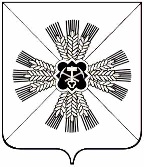 КЕМЕРОВСКАЯ ОБЛАСТЬАДМИНИСТРАЦИЯ ПРОМЫШЛЕННОВСКОГО МУНИЦИПАЛЬНОГО РАЙОНАПОСТАНОВЛЕНИЕот «16»апреля 2018г. № 450-Ппгт. ПромышленнаяОб итогах реализации в 2017 году муниципальной программы «Модернизация объектов коммунальной инфраструктуры и поддержка жилищно-коммунального хозяйства, энергосбережение и повышение энергетической эффективности экономики, реконструкция и строительство автомобильных дорог Промышленновского района»                  на 2017-2019 годы 	Заслушав и обсудив на коллегии администрации Промышленновского муниципального района информацию начальника управления по жизнеобеспечению и строительству администрации Промышленновского муниципального района Н.Г. Малышева об итогах реализации в 2017 году муниципальной программы «Модернизация объектов коммунальной инфраструктуры и поддержка жилищно-коммунального хозяйства, энергосбережение и повышение энергетической эффективности экономики, реконструкция и строительство автомобильных дорог Промышленновского района» на 2017 – 2019 годы (далее – программа), администрация Промышленновского муниципального района постановляет:  Принять к сведению информацию об исполнении программы.        2. Настоящее постановление подлежит обнародованию на официальном сайте администрации Промышленновского муниципального района. 3. Контроль за исполнением настоящего постановления возложить на первого заместителя главы Промышленновского муниципального района В.Е. Сереброва.       4. Постановление вступает в силу со дня подписания. ГлаваПромышленновского муниципального районаД.П. ИльинИсп. Д.В. Дзалбо Тел. 71478